Formulario de inscripción como socio/a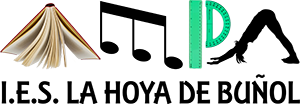 Información personalAlumnos en el centro                                   NOTA: nombre de los alumnos a cargo del socio matriculados en el centro.Publicación de imágenes de los alumnos participantes en las actividades: La afiliación al AMPA presupone el consentimiento para la obtención y publicación, en su caso, de imágenes de alumnos participantes en las actividades en la página web del AMPA o en medios de comunicación, siempre dentro de los usos normales y proporcionados a los hábitos sociales. No obstante a lo anterior, para oponerse a la obtención y publicación de dichas imágenes, puede marcar la siguiente casilla:NO autorizo la obtención y publicación de imágenes de los alumnos arriba indicados. (En caso de autorizar, no marcar)Pago de la cuota anual 	15 € por unidad familiar y curso.Efectuar Ingreso /Transferencia  en cuenta  de Cajamar     ES29 3058 7011 9828 1001 8881Opciones:1 -Ingreso/ transferencia en oficina bancaria, 	Imprimir y adjuntar el formulario en sobre de matrícula.2 -Transferencia por internet-			Imprimir y enviar por correo electrónico. AMPA IES La Hoya de Buñol, CIF  G 46348595, Avd. RAFAEL RIDAURA, S/N, 46360 Buñol. *  ampaies.lahoyabunyol@gmail.comSegún la L.O. 15/1999 de 13 de Diciembre de Protección de datos de Carácter Personal, los datos personales recogidos serán incorporados y tratados en un fichero inscrito en el Registro General de la Agencia Española de Protección de Datos. El responsable del fichero es la AMPA IES La Hoya de Buñol, y su finalidad es la gestión ordinaria de la relación establecida entre la Asociación y sus socios. El interesado podrá ejercer los derechos de acceso, rectificación, cancelación y oposición por escrito a la secretaría de la AMPA, Avd. RAFAEL RIDAURA, S/N, 46360 Buñol o por correo electrónico a la dirección  ampaies.lahoyabunyol@gmail.comNombre Padre/Madre:Domicilio:Apellidos:Población:Correo electrónico:Correo electrónico:Nº de Hijos en el Centro:Teléfono:Nombre:Curso Actual:Nombre:Curso Actual:Nombre:Curso Actual:Nombre:Curso Actual: